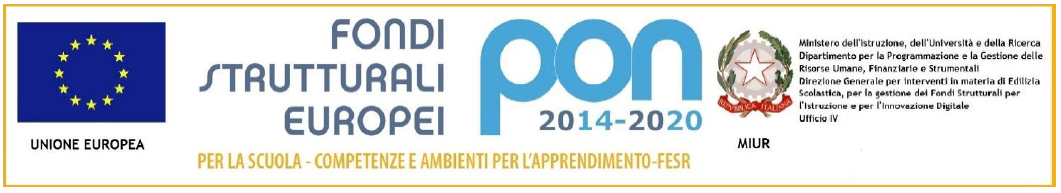 CALENDARIO ESAME  DI STATO CONCLUSIVO DEL PRIMO CICLO D’ISTRUZIONE  A.S. 2020-21                              SCUOLA SECONDARIA DI PRIMO GRADO G. VERGA 				Calendario dei Colloqui 17 GIUGNO 2021Il Presidente Commissione d’Esame								   Prof.ssa  Luisa Pastori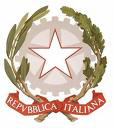 ISTITUTO COMPRENSIVO “F.LLI CERVI”Sede legale e direzione Via Monte Generoso 20812 LIMBIATE (MB) - Tel. 0299097421  C.F. 91132080150   COD.MIN. MBIC8GA00A  cod. univoco  UF5AEKMBIC8GA00A@istruzione.it    -   MBIC8GA00A@pec.istruzione.it  - sito: www.iccervilimbiate.edu.it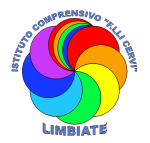 DALLE ORECLASSE TERZA “ F “8.00/10.0010.00/12.00REGGIANI ELISASIMEONE MARTINASIMONETTO DAVIDE AMADIOSTRAMAZZO DANIELTESTA ALESSANDROZUPO SOFIA ROSADALLE ORE CLASSE TERZA “A”14.00/16.0016.00/18.00BALESTRA LORENZO MICHELEBARBARULO GIORGIABETTALE RYAN CLAUDIOBOZILOVIC ALEKSACAVALLO LUCIACORSO VINCENZO DANIELEDE LAZZARI VITTORIAFILOSA ILENIA